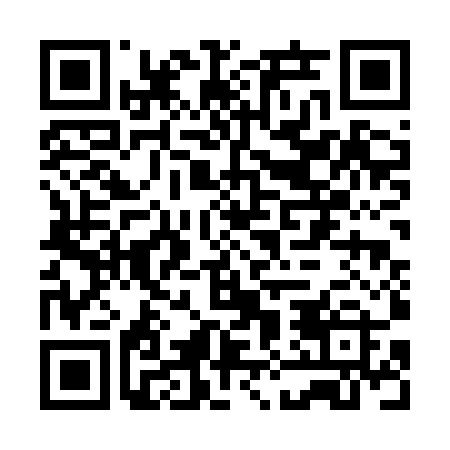 Ramadan times for Baltkarciai, LithuaniaMon 11 Mar 2024 - Wed 10 Apr 2024High Latitude Method: Angle Based RulePrayer Calculation Method: Muslim World LeagueAsar Calculation Method: HanafiPrayer times provided by https://www.salahtimes.comDateDayFajrSuhurSunriseDhuhrAsrIftarMaghribIsha11Mon4:494:496:5212:374:236:246:248:2012Tue4:464:466:5012:374:256:266:268:2213Wed4:434:436:4712:374:266:286:288:2414Thu4:404:406:4412:374:286:306:308:2715Fri4:374:376:4212:364:306:326:328:2916Sat4:354:356:3912:364:316:346:348:3117Sun4:324:326:3712:364:336:366:368:3418Mon4:294:296:3412:354:356:386:388:3619Tue4:264:266:3212:354:366:406:408:3820Wed4:234:236:2912:354:386:426:428:4121Thu4:204:206:2612:354:406:446:448:4322Fri4:164:166:2412:344:416:466:468:4623Sat4:134:136:2112:344:436:486:488:4824Sun4:104:106:1912:344:446:506:508:5025Mon4:074:076:1612:334:466:526:528:5326Tue4:044:046:1312:334:476:546:548:5627Wed4:014:016:1112:334:496:566:568:5828Thu3:573:576:0812:324:506:586:589:0129Fri3:543:546:0612:324:527:007:009:0330Sat3:513:516:0312:324:537:027:029:0631Sun4:474:477:001:325:558:048:0410:091Mon4:444:446:581:315:568:068:0610:112Tue4:404:406:551:315:588:088:0810:143Wed4:374:376:531:315:598:108:1010:174Thu4:334:336:501:306:018:128:1210:205Fri4:304:306:471:306:028:148:1410:236Sat4:264:266:451:306:048:168:1610:267Sun4:234:236:421:306:058:188:1810:298Mon4:194:196:401:296:068:208:2010:329Tue4:154:156:371:296:088:228:2210:3510Wed4:114:116:351:296:098:248:2410:38